РЕСПУБЛИКА КРЫМВЕРХОРЕЧЕНСКИЙ СЕЛЬСКИЙ СОВЕТБАХЧИСАРАЙСКИЙ РАЙОН                                 ____  СЕССИЯ  2 СОЗЫВА                                                  РЕШЕНИЕ №                        ПРОЕКТ от  ______________                                                                              с. Верхоречье                                                                                                                                                                                                                                                                                                                                                                                                                                                                                                                                                                                                                                                                                                                                                                                                                                                                                                                                                                                          О внесении изменений в решение Верхореченского сельского совета Бахчисарайского района Республики Крым от 23.12.2022 года № 136 «О бюджете Верхореченского сельского поселения Бахчисарайского района Республики Крым на 2023 год и плановый период 2024 и 2025 годов»                     Руководствуясь Бюджетным кодексом Российской Федерации, Федеральным законом от 06.10.2003 №131-ФЗ «Об общих принципах организации местного самоуправления в Российской Федерации», Законом Республики Крым от 28.11.2014 №16-ЗРК/2014 «О межбюджетных отношениях в Республике Крым», Законом Республики Крым от 15 декабря 2022 года №355-ЗРК/2022 «О бюджете Республики Крым на 2023 год и на плановый период 2024 и 2025 годов», приказом Министерства финансов Российской Федерации от 24.05.2022 №82н «О Порядке формирования и применения кодов бюджетной классификации Российской Федерации , их структуре и принципах назначения», приказом Министерства финансов Российской Федерации  от 17.05.2022 №75н «Об утверждении кодов (перечней кодов) бюджетной классификации Российской Федерации на 2023 год (на 2023 и на плановый период 2024 и 2025 годов)», распоряжением Совета министров Республики Крым от 12.10.2023 № 1794-р «О распределении субсидий из бюджета Республики Крым бюджетам муниципальных образований Республики Крым на благоустройство территорий в рамках реализации Соглашения между Правительством Москвы и Советом министров Республики Крым о торгово-экономическом, научно-техническом и культурном сотрудничестве на плановый период 2024 и 2025 годов»,  распоряжением Совета министров Республики Крым от 22.11.2023 № 2061-р «О внесении изменений в распоряжение Совета министров Республики Крым от 9 июня 2023 года № 938-р «О распределении субсидии из бюджета Республики Крым бюджетам муниципальных образований Республики Крым на софинансирование расходных обязательств, связанных с реализацией мероприятий по обеспечению уличным освещением территорий муниципальных образований Республики Крым в рамках реализации Государственной программы Республики Крым «Развитие топливно-энергетического комплекса Республики Крым» на 2023 год», Уставом муниципального образования  Верхореченское сельское поселение Бахчисарайского района Республики Крым,  Положением о бюджетном процессе в муниципальном образовании Верхореченское сельское поселение Бахчисарайского района Республики Крым, утвержденным решением 17 сессии Верхореченского сельского совета Бахчисарайского района Республики Крым 1-го созыва от 14.12.2015 №183 (с изменениями), другими законодательными и нормативными актами Республики Крым и правовыми актами органов местного самоуправления муниципального образования Верхореченское сельское поселение Бахчисарайского района Республики Крым                          ВЕРХОРЕЧЕНСКИЙ   СЕЛЬСКИЙ СОВЕТ РЕШИЛ:   Внести   в решение    Верхореченского сельского совета Бахчисарайского района Республики Крым от 23.12. 2022 года № 136 «О бюджете Верхореченского сельского поселения Бахчисарайского района Республики Крым на 2023 год и плановый период 2024 и 2025 годов» следующие изменения: 1.Пункт 1 решения изложить в новой редакции:«1. Утвердить основные характеристики бюджета Верхореченского сельского поселения Бахчисарайского района Республики Крым на 2023 год:1)  общий объём доходов в сумме 23 537 570,46 рублей, в том числе: налоговые и неналоговые доходы в сумме 16 820 163,33 рублей, безвозмездные поступления (межбюджетные трансферты) в сумме 6 717 407,13 рублей; 2)  общий объем расходов в сумме 25 192 465,46 рублей; 3)  дефицита бюджета в сумме 1 654 895,00 рублей; 4)  верхний предел муниципального внутреннего долга на 01 января 2024 года в сумме 0,00 рублей, в том числе верхний предел долга по муниципальным гарантиям в сумме 0,00 рублей.»2. Пункт 2 решения изложить в новой редакции:«2. Утвердить основные характеристики бюджета Верхореченского сельского поселения Бахчисарайского района Республики Крым на плановый период 2024  и 2025годов:     1) общий объем доходов на 2024 год в сумме 11 891 569,00 рублей, в том числе налоговые и неналоговые доходы в сумме  4 145 830,00 рублей, безвозмездные поступления (межбюджетные трансферты) в сумме 7 745 739,00 рублей и на 2025 год в  сумме 7 176 095,00 рублей,   в том числе налоговые    и   неналоговые   доходы в сумме 5 521 550,00 рублей, безвозмездные поступления (межбюджетные трансферты) в сумме 1 654 545,00 рублей;     2) общий объем расходов на 2024 год в сумме 11 891 569,00 рублей, в том числе условно утвержденные   расходы    в     сумме    146 168,40 рублей  и  на  2025 год в сумме 7 176 095,00 рублей, в том числе условно утвержденные расходы в сумме 342 968,45 рублей;    3)  дефицит бюджета на 2024 год в сумме 0,00 рублей и на 2025 год в сумме 0,00 рублей;     4) верхний предел муниципального внутреннего долга на 01 января 2025 года в сумме 0,00 рублей, в том числе верхний предел долга по муниципальным гарантиям в сумме 0,00 рублей и верхний предел муниципального внутреннего долга на 01 января 2026 года в сумме 0,00 рублей, в том числе верхний предел долга по муниципальным гарантиям в сумме 0,00 рублей.»    3.  Пункт 11 решения изложить в новой редакции:«11.Утвердить в составе расходов бюджета Верхореченского сельского поселения объем резервного фонда администрации Верхореченского сельского поселения Бахчисарайского района Республики Крым на 2023 год и плановый период 2024 и 2025 годов:       - на 2023 год в сумме 0,00 рублей,     - на 2024 год в сумме 3 000,00 рублей,     - на 2025 год в сумме 3 000,00 рублей.4.  Приложения 1, 1.1, 2, 2.1, 3, 3.1, 4, 4.1, 5, 5.1, 7, 7.1 изложить в новой редакции (прилагаются).5. Контроль за выполнением настоящего решения возложить на постоянную планово-бюджетную комиссию.6. Настоящее решение вступает в силу со дня его официального опубликования (обнародования).7. Настоящее Решение подлежит обнародованию на официальном Портале Правительства Республики Крым на странице Бахчисарайского муниципального района //bahch.rk.gov.ru/ раздела «Органы местного самоуправления»«Муниципальные образования Бахчисарайского района» в подразделе «Верхореченское сельское поселение». Председатель Верхореченского сельского совета-                          К.Н.Османова                                                                                                                                       глава администрации Верхореченского сельского                                                     поселения Сравнительная таблица по объему поступлений доходов в бюджет на 2023 годСравнительная таблица по объему поступлений доходов в бюджет на 2023 годСравнительная таблица по объему поступлений доходов в бюджет на 2023 годСравнительная таблица по объему поступлений доходов в бюджет на 2023 годСравнительная таблица по объему поступлений доходов в бюджет на 2023 годСравнительная таблица по объему поступлений доходов в бюджет на 2023 годСравнительная таблица по объему поступлений доходов в бюджет на 2023 годСравнительная таблица по объему поступлений доходов в бюджет на 2023 годСравнительная таблица по объему поступлений доходов в бюджет на 2023 годСравнительная таблица по объему поступлений доходов в бюджет на 2023 год(рублей)(рублей)Код Наименование доходаУтвержденный планУтвержденный планСумма измененийСумма измененийУточненный планУточненный план123344551 00 00000 00 0000 000НАЛОГОВЫЕ И НЕНАЛОГОВЫЕ ДОХОДЫ10 802 455,3310 802 455,336 017 708,006 017 708,0016 820 163,3316 820 163,331 01 00000 00 0000 000НАЛОГИ НА ПРИБЫЛЬ, ДОХОДЫ1 030 590,001 030 590,000,000,001 030 590,001 030 590,001 01 02000 01 0000 110Налог на доходы физических лиц1 030 590,001 030 590,000,000,001 030 590,001 030 590,001 01 02010 01 0000 110Налог на доходы физических лиц с доходов, источником которых является налоговый агент, за исключением доходов, в отношении которых исчисление и уплата налога осуществляются в соответствии со статьями 227, 227.1 и 228 Налогового кодекса Российской Федерации, а также доходов от долевого участия в организации, полученных в виде дивидендов1 030 590,001 030 590,000,000,001 030 590,001 030 590,001 05 00000 00 0000 000НАЛОГИ НА СОВОКУПНЫЙ ДОХОД5 520,005 520,000,000,005 520,005 520,001 05 03000 01 0000 110Единый сельскохозяйственный налог5 520,005 520,000,000,005 520,005 520,001 05 03010 01 0000 110Единый сельскохозяйственный налог5 520,005 520,000,000,005 520,005 520,001 06 00000 00 0000 000НАЛОГИ НА ИМУЩЕСТВО1 158 020,001 158 020,000,000,001 158 020,001 158 020,001 06 01000 00 0000 110Налог на имущество физических лиц297 000,00297 000,000,000,00297 000,00297 000,001 06 01030 10 0000 110Налог на имущество физических лиц, взимаемый по ставкам, применяемым к объектам налогообложения, расположенным в границах сельских поселений297 000,00297 000,000,000,00297 000,00297 000,001 06 06000 00 0000 110Земельный налог861 020,00861 020,000,000,00861 020,00861 020,001 06 06030 00 0000 110Земельный налог с организаций100 000,00100 000,000,000,00100 000,00100 000,001 06 06033 10 0000 110Земельный налог с организаций, обладающих земельным участком, расположенным в границах сельских поселений100 000,00100 000,000,000,00100 000,00100 000,001 06 06040 00 0000 110Земельный налог с физических лиц761 020,00761 020,000,000,00761 020,00761 020,001 06 06043 10 0000 110Земельный налог с физических лиц, обладающих земельным участком, расположенным в границах сельских поселений761 020,00761 020,000,000,00761 020,00761 020,001 11 00000 00 0000 000ДОХОДЫ ОТ ИСПОЛЬЗОВАНИЯ ИМУЩЕСТВА, НАХОДЯЩЕГОСЯ В ГОСУДАРСТВЕННОЙ И МУНИЦИПАЛЬНОЙ СОБСТВЕННОСТИ845 950,00845 950,000,000,00845 950,00845 950,001 11 05000 00 0000 120Доходы, получаемые в виде арендной либо иной платы за передачу в возмездное пользование государственного и муниципального имущества (за исключением имущества бюджетных и автономных учреждений, а также имущества государственных и муниципальных унитарных предприятий, в том числе казенных)845 900,00845 900,000,000,00845 900,00845 900,001 11 05020 00 0000 120Доходы, получаемые в виде арендной платы за земли после разграничения государственной собственности на землю, а также средства от продажи права на заключение договоров аренды указанных земельных участков (за исключением земельных участков бюджетных и автономных учреждений)340 200,00340 200,000,000,00340 200,00340 200,001 11 05025 10 0000 120Доходы, получаемые в виде арендной платы, а также средства от продажи права на заключение договоров аренды за земли, находящиеся в собственности сельских поселений (за исключением земельных участков муниципальных бюджетных и автономных учреждений)340 200,00340 200,000,000,00340 200,00340 200,001 11 05070 00 0000 120Доходы от сдачи в аренду имущества, составляющего государственную (муниципальную) казну (за исключением земельных участков)505 700,00505 700,000,000,00505 700,00505 700,001 11 05075 10 0000 120Доходы от сдачи в аренду имущества, составляющего казну сельских поселений (за исключением земельных участков)505 700,00505 700,000,000,00505 700,00505 700,001 11 05300 00 0000 120Плата по соглашениям об установлении сервитута в отношении земельных участков, находящихся в государственной или муниципальной собственности50,0050,000,000,0050,0050,001 11 05320 00 0000 120Плата по соглашениям об установлении сервитута в отношении земельных участков после разграничения государственной собственности на землю50,0050,000,000,0050,0050,001 11 05325 10 0000 120Плата по соглашениям об установлении сервитута, заключенным органами местного самоуправления сельских поселений, государственными или муниципальными предприятиями либо государственными или муниципальными учреждениями в отношении земельных участков, находящихся в собственности сельских поселений50,0050,000,000,0050,0050,001 14 00000 00 0000 000ДОХОДЫ ОТ ПРОДАЖИ МАТЕРИАЛЬНЫХ И НЕМАТЕРИАЛЬНЫХ АКТИВОВ7 722 375,337 722 375,336 017 708,006 017 708,0013 740 083,3313 740 083,331 14 02000 00 0000 000Доходы от реализации имущества, находящегося в государственной и муниципальной собственности (за исключением движимого имущества бюджетных и автономных учреждений, а также имущества государственных и муниципальных унитарных предприятий, в том числе казенных)1 297 000,001 297 000,000,000,001 297 000,001 297 000,001 14 02050 10 0000 410Доходы от реализации имущества, находящегося в собственности сельских поселений (за исключением движимого имущества муниципальных бюджетных и автономных учреждений, а также имущества муниципальных унитарных предприятий, в том числе казенных), в части реализации основных средств по указанному имуществу1 297 000,001 297 000,000,000,001 297 000,001 297 000,001 14 02053 10 0000 410Доходы от реализации иного имущества, находящегося в собственности сельских поселений (за исключением имущества муниципальных бюджетных и автономных учреждений, а также имущества муниципальных унитарных предприятий, в том числе казенных), в части реализации основных средств по указанному имуществу1 297 000,001 297 000,000,000,001 297 000,001 297 000,001 14 06000 00 0000 430Доходы от продажи земельных участков, находящихся в государственной и муниципальной собственности6 425 375,336 425 375,336 017 708,006 017 708,0012 443 083,3312 443 083,331 14 06020 00 0000 430Доходы от продажи земельных участков, государственная собственность на которые разграничена (за исключением земельных участков бюджетных и автономных учреждений)6 425 375,336 425 375,336 017 708,006 017 708,0012 443 083,3312 443 083,331 14 06025 10 0000 430Доходы от продажи земельных участков, находящихся в собственности сельских поселений (за исключением земельных участков муниципальных бюджетных и автономных учреждений)6 425 375,336 425 375,336 017 708,006 017 708,0012 443 083,3312 443 083,331 17 00000 00 0000 000ПРОЧИЕ НЕНАЛОГОВЫЕ ДОХОДЫ40 000,0040 000,000,000,0040 000,0040 000,001 17 15000 00 0000 150Инициативные платежи40 000,0040 000,000,000,0040 000,0040 000,001 17 15030 10 0000 150Инициативные платежи, зачисляемые в бюджеты сельских поселений40 000,0040 000,000,000,0040 000,0040 000,002 00 00000 00 0000 000БЕЗВОЗМЕЗДНЫЕ ПОСТУПЛЕНИЯ6 765 594,776 765 594,77-48 187,64-48 187,646 717 407,136 717 407,132 02 00000 00 0000 000БЕЗВОЗМЕЗДНЫЕ ПОСТУПЛЕНИЯ ОТ ДРУГИХ БЮДЖЕТОВ БЮДЖЕТНОЙ СИСТЕМЫ РОССИЙСКОЙ ФЕДЕРАЦИИ6 765 594,776 765 594,77-48 187,64-48 187,646 717 407,136 717 407,132 02 10000 00 0000 150Дотации бюджетам бюджетной системы Российской Федерации1 955 593,001 955 593,000,000,001 955 593,001 955 593,002 02 15001 00 0000 150Дотации на выравнивание бюджетной обеспеченности1 057 736,001 057 736,000,000,001 057 736,001 057 736,002 02 15001 10 0000 150Дотации бюджетам сельских поселений на выравнивание бюджетной обеспеченности из бюджета субъекта Российской Федерации1 057 736,001 057 736,000,000,001 057 736,001 057 736,002 02 16001 00 0000 150Дотации на выравнивание бюджетной обеспеченности из бюджетов муниципальных районов, городских округов с внутригородским делением897 857,00897 857,000,000,00897 857,00897 857,002 02 16001 10 0000 150Дотации бюджетам сельских поселений на выравнивание бюджетной обеспеченности из бюджетов муниципальных районов897 857,00897 857,000,000,00897 857,00897 857,002 02 20000 00 0000 150Субсидии бюджетам бюджетной системы Российской Федерации (межбюджетные субсидии)4 651 600,774 651 600,77-48 187,64-48 187,644 603 413,134 603 413,132 02 29999 00 0000 150Прочие субсидии4 651 600,774 651 600,77-48 187,64-48 187,644 603 413,134 603 413,132 02 29999 10 3730 150Прочие субсидии бюджетам сельских поселений (на благоустройство общественных территорий в части обустройства контейнерных площадок для сбора ТКО)2 597 400,002 597 400,000,000,002 597 400,002 597 400,002 02 29999 10 6000 150Прочие субсидии бюджетам сельских поселений (на софинансирование расходных обязательств, связанных с реализацией мероприятий по обеспечению уличным освещением территорий муниципальных образований Республики Крым)1 154 200,771 154 200,77-48 187,64-48 187,641 106 013,131 106 013,132 02 29999 10 7007 150Прочие субсидии бюджетам сельских поселений (на софинансирование реализации проектов инициативного бюджетирования в Республике Крым)900 000,00900 000,000,000,00900 000,00900 000,002 02 30000 00 0000 150Субвенции бюджетам бюджетной системы Российской Федерации119 341,00119 341,000,000,00119 341,00119 341,002 02 30024 00 0000 150Субвенции местным бюджетам на выполнение передаваемых полномочий субъектов Российской Федерации1 252,001 252,000,000,001 252,001 252,002 02 30024 10 1000 150Субвенции бюджетам сельских поселений на выполнение передаваемых полномочий субъектов Российской Федерации (в сфере административной ответственности)1 252,001 252,000,000,001 252,001 252,002 02 35118 00 0000 150Субвенции бюджетам на осуществление первичного воинского учета органами местного самоуправления поселений, муниципальных и городских округов118 089,00118 089,000,000,00118 089,00118 089,002 02 35118 10 0000 150Субвенции бюджетам сельских поселений на осуществление первичного воинского учета органами местного самоуправления поселений, муниципальных и городских округов118 089,00118 089,000,000,00118 089,00118 089,002 02 40000 00 0000 150Иные межбюджетные трансферты39 060,0039 060,000,000,0039 060,0039 060,002 02 49999 00 0000 150Прочие межбюджетные трансферты, передаваемые бюджетам39 060,0039 060,000,000,0039 060,0039 060,002 02 49999 10 2222 150Прочие межбюджетные трансферты, передаваемые бюджетам сельских поселений (на поощрение муниципальных управленческих команд)39 060,0039 060,000,000,0039 060,0039 060,00Всего доходовВсего доходовВсего доходов17 568 050,1017 568 050,105 969 520,365 969 520,3623 537 570,4623 537 570,46Сравнительная таблица по объему поступлений доходов в бюджет на плановый период 2024-2025 годовСравнительная таблица по объему поступлений доходов в бюджет на плановый период 2024-2025 годовСравнительная таблица по объему поступлений доходов в бюджет на плановый период 2024-2025 годовСравнительная таблица по объему поступлений доходов в бюджет на плановый период 2024-2025 годовСравнительная таблица по объему поступлений доходов в бюджет на плановый период 2024-2025 годовСравнительная таблица по объему поступлений доходов в бюджет на плановый период 2024-2025 годовСравнительная таблица по объему поступлений доходов в бюджет на плановый период 2024-2025 годовСравнительная таблица по объему поступлений доходов в бюджет на плановый период 2024-2025 годовСравнительная таблица по объему поступлений доходов в бюджет на плановый период 2024-2025 годовСравнительная таблица по объему поступлений доходов в бюджет на плановый период 2024-2025 годовСравнительная таблица по объему поступлений доходов в бюджет на плановый период 2024-2025 годовСравнительная таблица по объему поступлений доходов в бюджет на плановый период 2024-2025 годовСравнительная таблица по объему поступлений доходов в бюджет на плановый период 2024-2025 годовСравнительная таблица по объему поступлений доходов в бюджет на плановый период 2024-2025 годовСравнительная таблица по объему поступлений доходов в бюджет на плановый период 2024-2025 годовСравнительная таблица по объему поступлений доходов в бюджет на плановый период 2024-2025 годов(рублей)(рублей)Код Наименование доходаСумма на 2024Сумма на 2024Сумма на 2024Сумма на 2024Сумма на 2024Сумма на 2024Сумма на 2024Сумма на 2024Сумма на 2025Сумма на 2025Сумма на 2025Сумма на 2025Сумма на 2025Код Наименование доходаУтвержденный планУтвержденный планСумма измененийСумма измененийУточненный планУточненный планУтвержденный планУтвержденный планУтвержденный планУтвержденный планСумма измененийУточненный планУточненный план1233445566667881 00 00000 00 0000 000НАЛОГОВЫЕ И НЕНАЛОГОВЫЕ ДОХОДЫ4 145 830,004 145 830,000,000,004 145 830,004 145 830,005 521 550,005 521 550,005 521 550,005 521 550,000,005 521 550,005 521 550,001 01 00000 00 0000 000НАЛОГИ НА ПРИБЫЛЬ, ДОХОДЫ1 114 060,001 114 060,000,000,001 114 060,001 114 060,001 203 180,001 203 180,001 203 180,001 203 180,000,001 203 180,001 203 180,001 01 02000 01 0000 110Налог на доходы физических лиц1 114 060,001 114 060,000,000,001 114 060,001 114 060,001 203 180,001 203 180,001 203 180,001 203 180,000,001 203 180,001 203 180,001 01 02010 01 0000 110Налог на доходы физических лиц с доходов, источником которых является налоговый агент, за исключением доходов, в отношении которых исчисление и уплата налога осуществляются в соответствии со статьями 227, 227.1 и 228 Налогового кодекса Российской Федерации, а также доходов от долевого участия в организации, полученных в виде дивидендов1 114 060,001 114 060,000,000,001 114 060,001 114 060,001 203 180,001 203 180,001 203 180,001 203 180,000,001 203 180,001 203 180,001 05 00000 00 0000 000НАЛОГИ НА СОВОКУПНЫЙ ДОХОД5 960,005 960,000,000,005 960,005 960,006 370,006 370,006 370,006 370,000,006 370,006 370,001 05 03000 01 0000 110Единый сельскохозяйственный налог5 960,005 960,000,000,005 960,005 960,006 370,006 370,006 370,006 370,000,006 370,006 370,001 05 03010 01 0000 110Единый сельскохозяйственный налог5 960,005 960,000,000,005 960,005 960,006 370,006 370,006 370,006 370,000,006 370,006 370,001 06 00000 00 0000 000НАЛОГИ НА ИМУЩЕСТВО1 188 580,001 188 580,000,000,001 188 580,001 188 580,001 221 330,001 221 330,001 221 330,001 221 330,000,001 221 330,001 221 330,001 06 01000 00 0000 110Налог на имущество физических лиц326 700,00326 700,000,000,00326 700,00326 700,00359 370,00359 370,00359 370,00359 370,000,00359 370,00359 370,001 06 01030 10 0000 110Налог на имущество физических лиц, взимаемый по ставкам, применяемым к объектам налогообложения, расположенным в границах сельских поселений326 700,00326 700,000,000,00326 700,00326 700,00359 370,00359 370,00359 370,00359 370,000,00359 370,00359 370,001 06 06000 00 0000 110Земельный налог861 880,00861 880,000,000,00861 880,00861 880,00861 960,00861 960,00861 960,00861 960,000,00861 960,00861 960,001 06 06030 00 0000 110Земельный налог с организаций100 100,00100 100,000,000,00100 100,00100 100,00100 110,00100 110,00100 110,00100 110,000,00100 110,00100 110,001 06 06033 10 0000 110Земельный налог с организаций, обладающих земельным участком, расположенным в границах сельских поселений100 100,00100 100,000,000,00100 100,00100 100,00100 110,00100 110,00100 110,00100 110,000,00100 110,00100 110,001 06 06040 00 0000 110Земельный налог с физических лиц761 780,00761 780,000,000,00761 780,00761 780,00761 850,00761 850,00761 850,00761 850,000,00761 850,00761 850,001 06 06043 10 0000 110Земельный налог с физических лиц, обладающих земельным участком, расположенным в границах сельских поселений761 780,00761 780,000,000,00761 780,00761 780,00761 850,00761 850,00761 850,00761 850,000,00761 850,00761 850,001 11 00000 00 0000 000ДОХОДЫ ОТ ИСПОЛЬЗОВАНИЯ ИМУЩЕСТВА, НАХОДЯЩЕГОСЯ В ГОСУДАРСТВЕННОЙ И МУНИЦИПАЛЬНОЙ СОБСТВЕННОСТИ1 337 230,001 337 230,000,000,001 337 230,001 337 230,001 390 670,001 390 670,001 390 670,001 390 670,000,001 390 670,001 390 670,001 11 05000 00 0000 120Доходы, получаемые в виде арендной либо иной платы за передачу в возмездное пользование государственного и муниципального имущества (за исключением имущества бюджетных и автономных учреждений, а также имущества государственных и муниципальных унитарных предприятий, в том числе казенных)1 337 180,001 337 180,000,000,001 337 180,001 337 180,001 390 620,001 390 620,001 390 620,001 390 620,000,001 390 620,001 390 620,001 11 05020 00 0000 120Доходы, получаемые в виде арендной платы за земли после разграничения государственной собственности на землю, а также средства от продажи права на заключение договоров аренды указанных земельных участков (за исключением земельных участков бюджетных и автономных учреждений)497 350,00497 350,000,000,00497 350,00497 350,00517 200,00517 200,00517 200,00517 200,000,00517 200,00517 200,001 11 05025 10 0000 120Доходы, получаемые в виде арендной платы, а также средства от продажи права на заключение договоров аренды за земли, находящиеся в собственности сельских поселений (за исключением земельных участков муниципальных бюджетных и автономных учреждений)497 350,00497 350,000,000,00497 350,00497 350,00517 200,00517 200,00517 200,00517 200,000,00517 200,00517 200,001 11 05070 00 0000 120Доходы от сдачи в аренду имущества, составляющего государственную (муниципальную) казну (за исключением земельных участков)839 830,00839 830,000,000,00839 830,00839 830,00873 420,00873 420,00873 420,00873 420,000,00873 420,00873 420,001 11 05075 10 0000 120Доходы от сдачи в аренду имущества, составляющего казну сельских поселений (за исключением земельных участков)839 830,00839 830,000,000,00839 830,00839 830,00873 420,00873 420,00873 420,00873 420,000,00873 420,00873 420,001 11 05300 00 0000 120Плата по соглашениям об установлении сервитута в отношении земельных участков, находящихся в государственной или муниципальной собственности50,0050,000,000,0050,0050,0050,0050,0050,0050,000,0050,0050,001 11 05320 00 0000 120Плата по соглашениям об установлении сервитута в отношении земельных участков после разграничения государственной собственности на землю50,0050,000,000,0050,0050,0050,0050,0050,0050,000,0050,0050,001 11 05325 10 0000 120Плата по соглашениям об установлении сервитута, заключенным органами местного самоуправления сельских поселений, государственными или муниципальными предприятиями либо государственными или муниципальными учреждениями в отношении земельных участков, находящихся в собственности сельских поселений50,0050,000,000,0050,0050,0050,0050,0050,0050,000,0050,0050,001 14 00000 00 0000 000ДОХОДЫ ОТ ПРОДАЖИ МАТЕРИАЛЬНЫХ И НЕМАТЕРИАЛЬНЫХ АКТИВОВ500 000,00500 000,000,000,00500 000,00500 000,001 700 000,001 700 000,001 700 000,001 700 000,000,001 700 000,001 700 000,001 14 07000 00 0000 410Доходы от продажи недвижимого имущества одновременно с занятыми такими объектами недвижимого имущества земельными участками, которые находятся в федеральной собственности и осуществление полномочий по управлению и распоряжению которыми передано органам государственной власти субъектов Российской Федерации500 000,00500 000,000,000,00500 000,00500 000,001 700 000,001 700 000,001 700 000,001 700 000,000,001 700 000,001 700 000,001 14 07030 10 0000 410Доходы от продажи недвижимого имущества одновременно с занятыми такими объектами недвижимого имущества земельными участками, которые расположены в границах сельских поселений, находятся в федеральной собственности и осуществление полномочий по управлению и распоряжению которыми передано органам государственной власти субъектов Российской Федерации500 000,00500 000,000,000,00500 000,00500 000,001 700 000,001 700 000,001 700 000,001 700 000,000,001 700 000,001 700 000,002 00 00000 00 0000 000БЕЗВОЗМЕЗДНЫЕ ПОСТУПЛЕНИЯ2 007 045,002 007 045,005 738 694,005 738 694,007 745 739,007 745 739,001 654 545,001 654 545,001 654 545,001 654 545,000,001 654 545,001 654 545,002 02 00000 00 0000 000БЕЗВОЗМЕЗДНЫЕ ПОСТУПЛЕНИЯ ОТ ДРУГИХ БЮДЖЕТОВ БЮДЖЕТНОЙ СИСТЕМЫ РОССИЙСКОЙ ФЕДЕРАЦИИ2 007 045,002 007 045,005 738 694,005 738 694,007 745 739,007 745 739,001 654 545,001 654 545,001 654 545,001 654 545,000,001 654 545,001 654 545,002 02 10000 00 0000 150Дотации бюджетам бюджетной системы Российской Федерации1 700 906,001 700 906,000,000,001 700 906,001 700 906,001 337 819,001 337 819,001 337 819,001 337 819,000,001 337 819,001 337 819,002 02 15001 00 0000 150Дотации на выравнивание бюджетной обеспеченности1 243 183,001 243 183,000,000,001 243 183,001 243 183,001 110 733,001 110 733,001 110 733,001 110 733,000,001 110 733,001 110 733,002 02 15001 10 0000 150Дотации бюджетам сельских поселений на выравнивание бюджетной обеспеченности из бюджета субъекта Российской Федерации1 243 183,001 243 183,000,000,001 243 183,001 243 183,001 110 733,001 110 733,001 110 733,001 110 733,000,001 110 733,001 110 733,002 02 16001 00 0000 150Дотации на выравнивание бюджетной обеспеченности из бюджетов муниципальных районов, городских округов с внутригородским делением457 723,00457 723,000,000,00457 723,00457 723,00227 086,00227 086,00227 086,00227 086,000,00227 086,00227 086,002 02 16001 10 0000 150Дотации бюджетам сельских поселений на выравнивание бюджетной обеспеченности из бюджетов муниципальных районов457 723,00457 723,000,000,00457 723,00457 723,00227 086,00227 086,00227 086,00227 086,000,00227 086,00227 086,002 02 20000 00 0000 150Субсидии бюджетам бюджетной системы Российской Федерации (межбюджетные субсидии)0,000,005 738 694,005 738 694,005 738 694,005 738 694,000,000,000,000,000,000,000,002 02 29999 00 0000 150Прочие субсидии0,000,005 738 694,005 738 694,005 738 694,005 738 694,000,000,000,000,000,000,000,002 02 29999 10 3710 150Прочие субсидии бюджетам сельских поселений (на благоустройство общественных территорий (в части благоустройства дворовых территорий)0,000,005 738 694,005 738 694,005 738 694,005 738 694,000,000,000,000,000,000,000,002 02 30000 00 0000 150Субвенции бюджетам бюджетной системы Российской Федерации306 139,00306 139,000,000,00306 139,00306 139,00316 726,00316 726,00316 726,00316 726,000,00316 726,00316 726,002 02 30024 00 0000 150Субвенции местным бюджетам на выполнение передаваемых полномочий субъектов Российской Федерации1 252,001 252,000,000,001 252,001 252,001 252,001 252,001 252,001 252,000,001 252,001 252,002 02 30024 10 1000 150Субвенции бюджетам сельских поселений на выполнение передаваемых полномочий субъектов Российской Федерации (в сфере административной ответственности)1 252,001 252,000,000,001 252,001 252,001 252,001 252,001 252,001 252,000,001 252,001 252,002 02 35118 00 0000 150Субвенции бюджетам на осуществление первичного воинского учета органами местного самоуправления поселений, муниципальных и городских округов304 887,00304 887,000,000,00304 887,00304 887,00315 474,00315 474,00315 474,00315 474,000,00315 474,00315 474,002 02 35118 10 0000 150Субвенции бюджетам сельских поселений на осуществление первичного воинского учета органами местного самоуправления поселений, муниципальных и городских округов304 887,00304 887,000,000,00304 887,00304 887,00315 474,00315 474,00315 474,00315 474,000,00315 474,00315 474,00Всего доходовВсего доходовВсего доходов6 152 875,006 152 875,005 738 694,005 738 694,0011 891 569,0011 891 569,007 176 095,007 176 095,000,000,000,007 176 095,007 176 095,00Сравнительная таблица по расходам бюджета Верхореченского сельского поселения Бахчисарайского района Республики Крым на 2023 годСравнительная таблица по расходам бюджета Верхореченского сельского поселения Бахчисарайского района Республики Крым на 2023 годСравнительная таблица по расходам бюджета Верхореченского сельского поселения Бахчисарайского района Республики Крым на 2023 годСравнительная таблица по расходам бюджета Верхореченского сельского поселения Бахчисарайского района Республики Крым на 2023 годСравнительная таблица по расходам бюджета Верхореченского сельского поселения Бахчисарайского района Республики Крым на 2023 годСравнительная таблица по расходам бюджета Верхореченского сельского поселения Бахчисарайского района Республики Крым на 2023 годСравнительная таблица по расходам бюджета Верхореченского сельского поселения Бахчисарайского района Республики Крым на 2023 годСравнительная таблица по расходам бюджета Верхореченского сельского поселения Бахчисарайского района Республики Крым на 2023 годСравнительная таблица по расходам бюджета Верхореченского сельского поселения Бахчисарайского района Республики Крым на 2023 годСравнительная таблица по расходам бюджета Верхореченского сельского поселения Бахчисарайского района Республики Крым на 2023 годСравнительная таблица по расходам бюджета Верхореченского сельского поселения Бахчисарайского района Республики Крым на 2023 годСравнительная таблица по расходам бюджета Верхореченского сельского поселения Бахчисарайского района Республики Крым на 2023 годСравнительная таблица по расходам бюджета Верхореченского сельского поселения Бахчисарайского района Республики Крым на 2023 годНаименованиеГРБСКод разделаКод подразделаКод целевой статьиКод группы вида расходовУтвержденный планУтвержденный планСумма измененийСумма измененийУточненный планУточненный план123456778899Администрация Верхореченского сельского поселения Бахчисарайского района Республики Крым93119 222 945,1019 222 945,105 969 520,365 969 520,3625 192 465,4625 192 465,46ОБЩЕГОСУДАРСТВЕННЫЕ ВОПРОСЫ931014 202 628,004 202 628,004 000,004 000,004 206 628,004 206 628,00Функционирование высшего должностного лица субъекта Российской Федерации и муниципального образования9310102821 276,00821 276,000,000,00821 276,00821 276,00Муниципальная программа Верхореченского сельского поселения Бахчисарайского района Республики Крым "Совершенствование и развитие местного самоуправления в Верхореченском сельском поселении"931010201 0 00 00000821 276,00821 276,000,000,00821 276,00821 276,00Подпрограмма "Развитие системы муниципальной службы Верхореченского сельского поселения"931010201 1 00 00000821 276,00821 276,000,000,00821 276,00821 276,00Основное мероприятие "Обеспечение деятельности председателя Верхореченского сельского совета-главы администрации Верхореченского сельского поселения"931010201 1 01 00000821 276,00821 276,000,000,00821 276,00821 276,00Расходы на обеспечение выплат по оплате труда председателя Верхореченского сельского совета-главы администрации Верхореченского сельского поселения931010201 1 01 0019Б821 276,00821 276,000,000,00821 276,00821 276,00Фонд оплаты труда государственных (муниципальных) органов931010201 1 01 0019Б121630 780,00630 780,000,000,00630 780,00630 780,00Взносы по обязательному социальному страхованию на выплаты денежного содержания и иные выплаты работникам государственных (муниципальных) органов931010201 1 01 0019Б129190 496,00190 496,000,000,00190 496,00190 496,00Функционирование Правительства Российской Федерации, высших исполнительных органов государственной власти субъектов Российской Федерации, местных администраций93101043 206 983,003 206 983,000,000,003 206 983,003 206 983,00Муниципальная программа Верхореченского сельского поселения Бахчисарайского района Республики Крым "Совершенствование и развитие местного самоуправления в Верхореченском сельском поселении"931010401 0 00 000003 206 983,003 206 983,000,000,003 206 983,003 206 983,00Подпрограмма "Обеспечение деятельности Администрации Верхореченского сельского поселения"931010401 2 00 000003 206 983,003 206 983,000,000,003 206 983,003 206 983,00Основное мероприятие "Содержание и обеспечение выполнения функций администрации Верхореченского сельского поселения"931010401 2 01 000003 206 983,003 206 983,000,000,003 206 983,003 206 983,00Расходы на обеспечение функций администрации Вкерхореченского сельского поселения (иные закупки товаров, работ и услуг для обеспечения государственных (муниципальных) нужд931010401 2 01 001903 206 983,003 206 983,000,000,003 206 983,003 206 983,00Фонд оплаты труда государственных (муниципальных) органов931010401 2 01 001901211 814 826,001 814 826,000,000,001 814 826,001 814 826,00Иные выплаты персоналу государственных (муниципальных) органов, за исключением фонда оплаты труда931010401 2 01 0019012226 400,0026 400,000,000,0026 400,0026 400,00Взносы по обязательному социальному страхованию на выплаты денежного содержания и иные выплаты работникам государственных (муниципальных) органов931010401 2 01 00190129542 038,00542 038,000,000,00542 038,00542 038,00Прочая закупка товаров, работ и услуг931010401 2 01 00190244750 007,00750 007,000,000,00750 007,00750 007,00Закупка энергетических ресурсов931010401 2 01 0019024772 700,0072 700,000,000,0072 700,0072 700,00Уплата прочих налогов, сборов931010401 2 01 001908521 000,001 000,000,000,001 000,001 000,00Уплата иных платежей931010401 2 01 0019085312,0012,000,000,0012,0012,00Обеспечение деятельности финансовых, налоговых и таможенных органов и органов финансового (финансово-бюджетного) надзора9310106105 867,00105 867,000,000,00105 867,00105 867,00Непрограммные расходы931010671 0 00 00000105 867,00105 867,000,000,00105 867,00105 867,00Непрограммное направление расходов администрации Верхореченского сельского поселения на обеспечение деятельности финансовых,налоговых и таможенных органов финансового (финансово-бюджетного) надзора931010671 1 00 00000105 867,00105 867,000,000,00105 867,00105 867,00Иные межбюджетные трансферты,передаваемые из бюджета поселения в бюджет Бахчисарайского района на осуществление части полномочий по решению вопросов местного значения в соответствии с заключенными соглашениями о передаче контрольно-счетной палате Бахчисарайского района полномочий по осуществлению внешнего финансовго контроля931010671 1 00 85300105 867,00105 867,000,000,00105 867,00105 867,00Иные межбюджетные трансферты931010671 1 00 85300540105 867,00105 867,000,000,00105 867,00105 867,00Резервные фонды93101113 000,003 000,00-3 000,00-3 000,000,000,00Иные непрограммные расходы администрации Верхореченского сельского поселения931011172 0 00 000003 000,003 000,00-3 000,00-3 000,000,000,00Непрограммные расходы резервного фонда администрации Верхореченского сельского поселения931011172 1 00 000003 000,003 000,00-3 000,00-3 000,000,000,00Расходы за счет резервного фонда администрации Верхореченского сельского поселения931011172 1 00 901003 000,003 000,00-3 000,00-3 000,000,000,00Резервные средства931011172 1 00 901008703 000,003 000,00-3 000,00-3 000,000,000,00Другие общегосударственные вопросы931011365 502,0065 502,007 000,007 000,0072 502,0072 502,00Муниципальная программа Верхореченского сельского поселения Бахчисарайского района Республики Крым "Совершенствование и развитие местного самоуправления в Верхореченском сельском поселении"931011301 0 00 000006 442,006 442,000,000,006 442,006 442,00Подпрограмма "Обеспечение деятельности Администрации Верхореченского сельского поселения"931011301 2 00 000006 442,006 442,000,000,006 442,006 442,00Основное мероприятие "Уплата налогов,сборов и иных платежей (ежегодного членского взноса)"931011301 2 02 000005 190,005 190,000,000,005 190,005 190,00Расходы на уплату иных платежей (ежегодного членского взноса)931011301 2 02 202105 190,005 190,000,000,005 190,005 190,00Уплата иных платежей931011301 2 02 202108535 190,005 190,000,000,005 190,005 190,00Основное мероприятие "Обеспечение переданных органам местного самоуправления в Республике Крым отдельных государственных полномочий Республики Крым в сфере административной ответственности"931011301 2 03 000001 252,001 252,000,000,001 252,001 252,00Расходы на обеспечение переданных органам местного самоуправления в Республике Крым отдельных государственных полномочий Республики Крым в сфере административной ответственности931011301 2 03 714001 252,001 252,000,000,001 252,001 252,00Прочая закупка товаров, работ и услуг931011301 2 03 714002441 252,001 252,000,000,001 252,001 252,00Муниципальная программа "Управление муниципальным имуществом и земельными ресурсами Верхореченского сельского поселения Бахчисарайского района Республики Крым "931011304 0 00 0000020 000,0020 000,007 000,007 000,0027 000,0027 000,00Подпрограмма "Оценка муниципального имущества Верхореченского сельского поселения Бахчисарайского района Республики Крым"931011304 3 00 0000020 000,0020 000,007 000,007 000,0027 000,0027 000,00Основное мероприятие "Проведение оценки муниципального имущества Верхореченского сельского поселения Бахчисарайского района Республики Крым"931011304 3 01 0000020 000,0020 000,007 000,007 000,0027 000,0027 000,00Расходы на выполнение мероприятий по проведению оценки муниципального имущества Верхореченского сельского поселения931011304 3 01 2026820 000,0020 000,007 000,007 000,0027 000,0027 000,00Прочая закупка товаров, работ и услуг931011304 3 01 2026824420 000,0020 000,007 000,007 000,0027 000,0027 000,00Иные непрограммные расходы администрации Верхореченского сельского поселения931011372 0 00 0000039 060,0039 060,000,000,0039 060,0039 060,00Иные межбюджетные трансферты из бюджета Бахчисарайского района Республики Крым на цели поощрения в 2020 году муниципальных управленческих команд Верхореченского сельского поселения931011372 4 00 0000039 060,0039 060,000,000,0039 060,0039 060,00Расходы на поощрение муниципальных управленческих команд Верхореченского сельского поселения931011372 4 00 7550039 060,0039 060,000,000,0039 060,0039 060,00Фонд оплаты труда государственных (муниципальных) органов931011372 4 00 7550012130 000,0030 000,000,000,0030 000,0030 000,00Взносы по обязательному социальному страхованию на выплаты денежного содержания и иные выплаты работникам государственных (муниципальных) органов931011372 4 00 755001299 060,009 060,000,000,009 060,009 060,00НАЦИОНАЛЬНАЯ ОБОРОНА93102118 089,00118 089,000,000,00118 089,00118 089,00Мобилизационная и вневойсковая подготовка9310203118 089,00118 089,000,000,00118 089,00118 089,00Муниципальная программа Верхореченского сельского поселения Бахчисарайского района Республики Крым "Совершенствование и развитие местного самоуправления в Верхореченском сельском поселении"931020301 0 00 00000118 089,00118 089,000,000,00118 089,00118 089,00Подпрограмма "Обеспечение деятельности Администрации Верхореченского сельского поселения"931020301 2 00 00000118 089,00118 089,000,000,00118 089,00118 089,00Основное мероприятие "Обеспечение переданных государственных полномочий на осуществление первичного воинского учета органами местного самоуправления поселений, муниципальных и городских округов"931020301 2 04 00000118 089,00118 089,000,000,00118 089,00118 089,00Расходы на выплату персоналу в целях выполнения переданных государственных полномочий на осуществление первичного воинского учета органами местного самоуправления поселений, муниципальных и городских округов931020301 2 04 51180118 089,00118 089,000,000,00118 089,00118 089,00Фонд оплаты труда государственных (муниципальных) органов931020301 2 04 5118012177 962,0077 962,000,000,0077 962,0077 962,00Взносы по обязательному социальному страхованию на выплаты денежного содержания и иные выплаты работникам государственных (муниципальных) органов931020301 2 04 5118012923 545,0023 545,000,000,0023 545,0023 545,00Прочая закупка товаров, работ и услуг931020301 2 04 5118024416 582,0016 582,000,000,0016 582,0016 582,00НАЦИОНАЛЬНАЯ БЕЗОПАСНОСТЬ И ПРАВООХРАНИТЕЛЬНАЯ ДЕЯТЕЛЬНОСТЬ93103328 956,00328 956,00130 600,00130 600,00459 556,00459 556,00Защита населения и территории от чрезвычайных ситуаций природного и техногенного характера, пожарная безопасность9310310328 956,00328 956,00130 600,00130 600,00459 556,00459 556,00Муниципальная программа Верхореченского сельского поселения Бахчисарайского района Республики Крым "Пожарная безопасность в границах Верхореченского сельского поселения"931031002 0 00 00000328 956,00328 956,00130 600,00130 600,00459 556,00459 556,00Подпрограмма"Пожарная безопасность на территории Верхореченского сельского поселения "931031002 1 00 00000328 956,00328 956,00130 600,00130 600,00459 556,00459 556,00Основное мероприятие "Обеспечение предупреждения пожаров на территории Верхореченского сельского поселения"931031002 1 01 00000328 956,00328 956,00130 600,00130 600,00459 556,00459 556,00Расходы на выполнение мероприятий по обеспечению предупреждения пожаров на территории Верхореченского сельского поселения931031002 1 01 20260328 956,00328 956,00130 600,00130 600,00459 556,00459 556,00Прочая закупка товаров, работ и услуг931031002 1 01 20260244328 956,00328 956,00130 600,00130 600,00459 556,00459 556,00НАЦИОНАЛЬНАЯ ЭКОНОМИКА93104116 000,00116 000,00470 813,00470 813,00586 813,00586 813,00Другие вопросы в области национальной экономики9310412116 000,00116 000,00470 813,00470 813,00586 813,00586 813,00Муниципальная программа "Управление муниципальным имуществом и земельными ресурсами Верхореченского сельского поселения Бахчисарайского района Республики Крым "931041204 0 00 00000116 000,00116 000,00470 813,00470 813,00586 813,00586 813,00Подпрограмма "Землеустроительные работы по оформлению муниципального имущества и земельных участков Верхореченского сельского поселения Бахчисарайского района Республики Крым"931041204 2 00 00000116 000,00116 000,00470 813,00470 813,00586 813,00586 813,00Основное мероприятие "Осуществление регистрации права муниципальной собственности на земельные участки"931041204 2 01 00000116 000,00116 000,00470 813,00470 813,00586 813,00586 813,00Расходы на выполнение мероприятий по землеустроительным работам931041204 2 01 20267116 000,00116 000,00470 813,00470 813,00586 813,00586 813,00Прочая закупка товаров, работ и услуг931041204 2 01 20267244116 000,00116 000,00470 813,00470 813,00586 813,00586 813,00ЖИЛИЩНО-КОММУНАЛЬНОЕ ХОЗЯЙСТВО9310514 072 838,1014 072 838,105 364 107,365 364 107,3619 436 945,4619 436 945,46Благоустройство931050314 063 066,1014 063 066,105 364 107,365 364 107,3619 427 173,4619 427 173,46Муниципальная программа "Коммунальная инфраструктура Верхореченского сельского поселения "931050305 0 00 0000011 463 066,1011 463 066,105 364 107,365 364 107,3616 827 173,4616 827 173,46Подпрограмма "Благоустройство территории Верхореченского сельского поселения"931050305 3 00 0000011 463 066,1011 463 066,105 364 107,365 364 107,3616 827 173,4616 827 173,46Основное мероприятие "Улучшение санитарного состояния территории сельского поселения"931050305 3 01 000004 366 395,334 366 395,33973 725,00973 725,005 340 120,335 340 120,33Расходы на содержание и благоустройство мест общего пользования санитарная очистка931050305 3 01 202704 366 395,334 366 395,33973 725,00973 725,005 340 120,335 340 120,33Прочая закупка товаров, работ и услуг931050305 3 01 202702444 366 395,334 366 395,33973 725,00973 725,005 340 120,335 340 120,33Основное мероприятие "Благоустройство общественных территорий Верхореченского сельского поселения"931050305 3 02 000005 881 722,595 881 722,594 441 106,184 441 106,1810 322 828,7710 322 828,77Расходы на содержание и благоустройство общественных территорий931050305 3 02 202654 881 722,594 881 722,594 441 106,184 441 106,189 322 828,779 322 828,77Прочая закупка товаров, работ и услуг931050305 3 02 202652444 358 722,594 358 722,594 441 106,184 441 106,188 799 828,778 799 828,77Закупка энергетических ресурсов931050305 3 02 20265247523 000,00523 000,000,000,00523 000,00523 000,00Расходы по благоустройству территории детской игровой площадки, расположенной по адресу: Республика Крым, р-н Бахчисарайский, с Верхоречье, ул Садовая, в районе многоквартирного жилого дома № 7931050305 3 02 S0И001 000 000,001 000 000,000,000,001 000 000,001 000 000,00Прочая закупка товаров, работ и услуг931050305 3 02 S0И002441 000 000,001 000 000,000,000,001 000 000,001 000 000,00Основное мероприятие "Освещение сел Верхореченского сельского поселения"931050305 3 03 000001 214 948,181 214 948,18-50 723,82-50 723,821 164 224,361 164 224,36Расходы на проведение мероприятий по обеспечению уличным освещением муниципального образования Верхореченское сельское поселение Бахчисарайского района Республики Крым: с.Предущельное (ул.Ущельная), с.Машино (ул.Островского, ул.Татаркой), с.Кудрино (ул.Новоселовская, ул.Спортивная, ул.Севастопольская, ул.Прогонная, ул.Пионерская)931050305 3 03 S01101 214 948,181 214 948,18-50 723,82-50 723,821 164 224,361 164 224,36Прочая закупка товаров, работ и услуг931050305 3 03 S01102441 214 948,181 214 948,18-50 723,82-50 723,821 164 224,361 164 224,36Муниципальная программа "Формирование современной городской среды Верхореченского сельского поселения Бахчисарайского района Республики Крым"931050309 0 00 000002 600 000,002 600 000,000,000,002 600 000,002 600 000,00Подпрограмма "Благоустройство общественных территорий в части обустройства контейнерных площадок для сбора ТКО"931050309 3 00 000002 600 000,002 600 000,000,000,002 600 000,002 600 000,00Основное мероприятие "Благоустройство общественных территорий в части обустройства контейнерных площадок для сбора ТКО"931050309 3 01 000002 600 000,002 600 000,000,000,002 600 000,002 600 000,00Расходы на благоустройство общественных территорий в части обустройства контейнерных площадок для сбора ТКО931050309 3 01 М37032 600 000,002 600 000,000,000,002 600 000,002 600 000,00Прочая закупка товаров, работ и услуг931050309 3 01 М37032442 600 000,002 600 000,000,000,002 600 000,002 600 000,00Другие вопросы в области жилищно-коммунального хозяйства93105059 772,009 772,000,000,009 772,009 772,00Муниципальная программа "Коммунальная инфраструктура Верхореченского сельского поселения "931050505 0 00 000009 772,009 772,000,000,009 772,009 772,00Подпрограмма "Жилищное хозяйство Верхореченского сельского поселения"931050505 1 00 000009 772,009 772,000,000,009 772,009 772,00Основное мероприятие "Уплата взносов на капитальный ремонт общего имущества многоквартирных домов и содержание общего имущества многоквартирных домов"931050505 1 01 000009 772,009 772,000,000,009 772,009 772,00Расходы на уплату взносов на капитальный ремонт общего имущества многоквартирных домов и содержание общего имущества многоквартирных домов931050505 1 01 202629 772,009 772,000,000,009 772,009 772,00Прочая закупка товаров, работ и услуг931050505 1 01 202622449 772,009 772,000,000,009 772,009 772,00КУЛЬТУРА, КИНЕМАТОГРАФИЯ9310850 000,0050 000,000,000,0050 000,0050 000,00Другие вопросы в области культуры, кинематографии931080450 000,0050 000,000,000,0050 000,0050 000,00Муниципальная программа "Развитие культуры в Верхореченском сельском поселении"931080406 0 00 0000050 000,0050 000,000,000,0050 000,0050 000,00Подпрограмма "Организация и развитие культурно-досуговой деятельности"931080406 1 00 0000050 000,0050 000,000,000,0050 000,0050 000,00Основное мероприятие "Организация и проведение культурно-массовых мероприятий в сфере культурно-досуговой деятельности"931080406 1 01 0000050 000,0050 000,000,000,0050 000,0050 000,00Расходы на организацию и проведение мероприятий в области культуры в рамках подпрограммы "Организация и развитие культурно-досуговой деятельности"931080406 1 01 2059050 000,0050 000,000,000,0050 000,0050 000,00Прочая закупка товаров, работ и услуг931080406 1 01 2059024450 000,0050 000,000,000,0050 000,0050 000,00СОЦИАЛЬНАЯ ПОЛИТИКА93110334 434,00334 434,000,000,00334 434,00334 434,00Пенсионное обеспечение9311001334 434,00334 434,000,000,00334 434,00334 434,00Муниципальная программа Верхореченского сельского поселения Бахчисарайского района Республики Крым "Совершенствование и развитие местного самоуправления в Верхореченском сельском поселении"931100101 0 00 00000334 434,00334 434,000,000,00334 434,00334 434,00Подпрограмма "Развитие системы муниципальной службы Верхореченского сельского поселения"931100101 1 00 00000334 434,00334 434,000,000,00334 434,00334 434,00Основное мероприятие "Пенсионное обеспечение лица замещавшего муниципальную должность в омс Верхореченского сельского посления"931100101 1 03 00000334 434,00334 434,000,000,00334 434,00334 434,00Расходы по ежемесячной доплате к пенсии лица замещавшего муниципальную должность931100101 1 03 20230334 434,00334 434,000,000,00334 434,00334 434,00Иные пенсии, социальные доплаты к пенсиям931100101 1 03 20230312334 434,00334 434,000,000,00334 434,00334 434,00ИТОГОИТОГОИТОГОИТОГОИТОГОИТОГОИТОГО19 222 945,1019 222 945,105 969 520,3625 192 465,46Сравнительная таблица по расходам бюджета Верхореченского сельского поселения Бахчисарайского района Республики Крым на плановый период 2024 - 2025 годовСравнительная таблица по расходам бюджета Верхореченского сельского поселения Бахчисарайского района Республики Крым на плановый период 2024 - 2025 годовСравнительная таблица по расходам бюджета Верхореченского сельского поселения Бахчисарайского района Республики Крым на плановый период 2024 - 2025 годовСравнительная таблица по расходам бюджета Верхореченского сельского поселения Бахчисарайского района Республики Крым на плановый период 2024 - 2025 годовСравнительная таблица по расходам бюджета Верхореченского сельского поселения Бахчисарайского района Республики Крым на плановый период 2024 - 2025 годовСравнительная таблица по расходам бюджета Верхореченского сельского поселения Бахчисарайского района Республики Крым на плановый период 2024 - 2025 годовСравнительная таблица по расходам бюджета Верхореченского сельского поселения Бахчисарайского района Республики Крым на плановый период 2024 - 2025 годовСравнительная таблица по расходам бюджета Верхореченского сельского поселения Бахчисарайского района Республики Крым на плановый период 2024 - 2025 годовСравнительная таблица по расходам бюджета Верхореченского сельского поселения Бахчисарайского района Республики Крым на плановый период 2024 - 2025 годовСравнительная таблица по расходам бюджета Верхореченского сельского поселения Бахчисарайского района Республики Крым на плановый период 2024 - 2025 годовСравнительная таблица по расходам бюджета Верхореченского сельского поселения Бахчисарайского района Республики Крым на плановый период 2024 - 2025 годовСравнительная таблица по расходам бюджета Верхореченского сельского поселения Бахчисарайского района Республики Крым на плановый период 2024 - 2025 годовСравнительная таблица по расходам бюджета Верхореченского сельского поселения Бахчисарайского района Республики Крым на плановый период 2024 - 2025 годовСравнительная таблица по расходам бюджета Верхореченского сельского поселения Бахчисарайского района Республики Крым на плановый период 2024 - 2025 годовСравнительная таблица по расходам бюджета Верхореченского сельского поселения Бахчисарайского района Республики Крым на плановый период 2024 - 2025 годовСравнительная таблица по расходам бюджета Верхореченского сельского поселения Бахчисарайского района Республики Крым на плановый период 2024 - 2025 годовСравнительная таблица по расходам бюджета Верхореченского сельского поселения Бахчисарайского района Республики Крым на плановый период 2024 - 2025 годовСравнительная таблица по расходам бюджета Верхореченского сельского поселения Бахчисарайского района Республики Крым на плановый период 2024 - 2025 годовСравнительная таблица по расходам бюджета Верхореченского сельского поселения Бахчисарайского района Республики Крым на плановый период 2024 - 2025 годовНаименованиеГРБСКод разделаКод подразделаКод целевой статьиКод группы вида расходовСумма на 2024Сумма на 2024Сумма на 2024Сумма на 2024Сумма на 2024Сумма на 2024Сумма на 2025Сумма на 2025Сумма на 2025Сумма на 2025Сумма на 2025НаименованиеГРБСКод разделаКод подразделаКод целевой статьиКод группы вида расходовУтвержденный планУтвержденный планУтвержденный планСумма измененийУточненный планУточненный планУтвержденный планУтвержденный планСумма измененийУточненный план12345677789910101112Администрация Верхореченского сельского поселения Бахчисарайского района Республики Крым9316 152 875,006 152 875,006 152 875,005 738 694,0011 891 569,0011 891 569,007 176 095,007 176 095,000,007 176 095,00ОБЩЕГОСУДАРСТВЕННЫЕ ВОПРОСЫ931014 307 740,004 307 740,004 307 740,000,004 307 740,004 307 740,004 308 013,004 308 013,000,004 308 013,00Функционирование высшего должностного лица субъекта Российской Федерации и муниципального образования9310102854 694,00854 694,00854 694,000,00854 694,00854 694,00854 694,00854 694,000,00854 694,00Муниципальная программа Верхореченского сельского поселения Бахчисарайского района Республики Крым "Совершенствование и развитие местного самоуправления в Верхореченском сельском поселении"931010201 0 00 00000854 694,00854 694,00854 694,000,00854 694,00854 694,00854 694,00854 694,000,00854 694,00Подпрограмма "Развитие системы муниципальной службы Верхореченского сельского поселения"931010201 1 00 00000854 694,00854 694,00854 694,000,00854 694,00854 694,00854 694,00854 694,000,00854 694,00Основное мероприятие "Обеспечение деятельности председателя Верхореченского сельского совета-главы администрации Верхореченского сельского поселения"931010201 1 01 00000854 694,00854 694,00854 694,000,00854 694,00854 694,00854 694,00854 694,000,00854 694,00Расходы на обеспечение выплат по оплате труда председателя Верхореченского сельского совета-главы администрации Верхореченского сельского поселения931010201 1 01 0019Б854 694,00854 694,00854 694,000,00854 694,00854 694,00854 694,00854 694,000,00854 694,00Фонд оплаты труда государственных (муниципальных) органов931010201 1 01 0019Б121656 447,00656 447,00656 447,000,00656 447,00656 447,00656 447,00656 447,000,00656 447,00Взносы по обязательному социальному страхованию на выплаты денежного содержания и иные выплаты работникам государственных (муниципальных) органов931010201 1 01 0019Б129198 247,00198 247,00198 247,000,00198 247,00198 247,00198 247,00198 247,000,00198 247,00Функционирование Правительства Российской Федерации, высших исполнительных органов государственной власти субъектов Российской Федерации, местных администраций93101043 337 477,003 337 477,003 337 477,000,003 337 477,003 337 477,003 337 477,003 337 477,000,003 337 477,00Муниципальная программа Верхореченского сельского поселения Бахчисарайского района Республики Крым "Совершенствование и развитие местного самоуправления в Верхореченском сельском поселении"931010401 0 00 000003 337 477,003 337 477,003 337 477,000,003 337 477,003 337 477,003 337 477,003 337 477,000,003 337 477,00Подпрограмма "Обеспечение деятельности Администрации Верхореченского сельского поселения"931010401 2 00 000003 337 477,003 337 477,003 337 477,000,003 337 477,003 337 477,003 337 477,003 337 477,000,003 337 477,00Основное мероприятие "Содержание и обеспечение выполнения функций администрации Верхореченского сельского поселения"931010401 2 01 000003 337 477,003 337 477,003 337 477,000,003 337 477,003 337 477,003 337 477,003 337 477,000,003 337 477,00Расходы на обеспечение функций администрации Вкерхореченского сельского поселения (иные закупки товаров, работ и услуг для обеспечения государственных (муниципальных) нужд931010401 2 01 001903 337 477,003 337 477,003 337 477,000,003 337 477,003 337 477,003 337 477,003 337 477,000,003 337 477,00Фонд оплаты труда государственных (муниципальных) органов931010401 2 01 001901211 888 693,001 888 693,001 888 693,000,001 888 693,001 888 693,001 888 693,001 888 693,000,001 888 693,00Иные выплаты персоналу государственных (муниципальных) органов, за исключением фонда оплаты труда931010401 2 01 0019012226 400,0026 400,0026 400,000,0026 400,0026 400,0026 400,0026 400,000,0026 400,00Взносы по обязательному социальному страхованию на выплаты денежного содержания и иные выплаты работникам государственных (муниципальных) органов931010401 2 01 00190129570 386,00570 386,00570 386,000,00570 386,00570 386,00570 386,00570 386,000,00570 386,00Прочая закупка товаров, работ и услуг931010401 2 01 00190244764 466,00764 466,00764 466,000,00764 466,00764 466,00764 466,00764 466,000,00764 466,00Закупка энергетических ресурсов931010401 2 01 0019024775 600,0075 600,0075 600,000,0075 600,0075 600,0075 600,0075 600,000,0075 600,00Уплата прочих налогов, сборов931010401 2 01 0019085211 920,0011 920,0011 920,000,0011 920,0011 920,0011 920,0011 920,000,0011 920,00Уплата иных платежей931010401 2 01 0019085312,0012,0012,000,0012,0012,0012,0012,000,0012,00Обеспечение деятельности финансовых, налоговых и таможенных органов и органов финансового (финансово-бюджетного) надзора9310106105 867,00105 867,00105 867,000,00105 867,00105 867,00105 867,00105 867,000,00105 867,00Непрограммные расходы931010671 0 00 00000105 867,00105 867,00105 867,000,00105 867,00105 867,00105 867,00105 867,000,00105 867,00Непрограммное направление расходов администрации Верхореченского сельского поселения на обеспечение деятельности финансовых,налоговых и таможенных органов финансового (финансово-бюджетного) надзора931010671 1 00 00000105 867,00105 867,00105 867,000,00105 867,00105 867,00105 867,00105 867,000,00105 867,00Иные межбюджетные трансферты,передаваемые из бюджета поселения в бюджет Бахчисарайского района на осуществление части полномочий по решению вопросов местного значения в соответствии с заключенными соглашениями о передаче контрольно-счетной палате Бахчисарайского района полномочий по осуществлению внешнего финансовго контроля931010671 1 00 85300105 867,00105 867,00105 867,000,00105 867,00105 867,00105 867,00105 867,000,00105 867,00Иные межбюджетные трансферты931010671 1 00 85300540105 867,00105 867,00105 867,000,00105 867,00105 867,00105 867,00105 867,000,00105 867,00Резервные фонды93101113 000,003 000,003 000,000,003 000,003 000,003 000,003 000,000,003 000,00Иные непрограммные расходы администрации Верхореченского сельского поселения931011172 0 00 000003 000,003 000,003 000,000,003 000,003 000,003 000,003 000,000,003 000,00Непрограммные расходы резервного фонда администрации Верхореченского сельского поселения931011172 1 00 000003 000,003 000,003 000,000,003 000,003 000,003 000,003 000,000,003 000,00Расходы за счет резервного фонда администрации Верхореченского сельского поселения931011172 1 00 901003 000,003 000,003 000,000,003 000,003 000,003 000,003 000,000,003 000,00Резервные средства931011172 1 00 901008703 000,003 000,003 000,000,003 000,003 000,003 000,003 000,000,003 000,00Другие общегосударственные вопросы93101136 702,006 702,006 702,000,006 702,006 702,006 975,006 975,000,006 975,00Муниципальная программа Верхореченского сельского поселения Бахчисарайского района Республики Крым "Совершенствование и развитие местного самоуправления в Верхореченском сельском поселении"931011301 0 00 000006 702,006 702,006 702,000,006 702,006 702,006 975,006 975,000,006 975,00Подпрограмма "Обеспечение деятельности Администрации Верхореченского сельского поселения"931011301 2 00 000006 702,006 702,006 702,000,006 702,006 702,006 975,006 975,000,006 975,00Основное мероприятие "Уплата налогов,сборов и иных платежей (ежегодного членского взноса)"931011301 2 02 000005 450,005 450,005 450,000,005 450,005 450,005 723,005 723,000,005 723,00Расходы на уплату иных платежей (ежегодного членского взноса)931011301 2 02 202105 450,005 450,005 450,000,005 450,005 450,005 723,005 723,000,005 723,00Уплата иных платежей931011301 2 02 202108535 450,005 450,005 450,000,005 450,005 450,005 723,005 723,000,005 723,00Основное мероприятие "Обеспечение переданных органам местного самоуправления в Республике Крым отдельных государственных полномочий Республики Крым в сфере административной ответственности"931011301 2 03 000001 252,001 252,001 252,000,001 252,001 252,001 252,001 252,000,001 252,00Расходы на обеспечение переданных органам местного самоуправления в Республике Крым отдельных государственных полномочий Республики Крым в сфере административной ответственности931011301 2 03 714001 252,001 252,001 252,000,001 252,001 252,001 252,001 252,000,001 252,00Прочая закупка товаров, работ и услуг931011301 2 03 714002441 252,001 252,001 252,000,001 252,001 252,001 252,001 252,000,001 252,00НАЦИОНАЛЬНАЯ ОБОРОНА93102304 887,00304 887,00304 887,000,00304 887,00304 887,00315 474,00315 474,000,00315 474,00Мобилизационная и вневойсковая подготовка9310203304 887,00304 887,00304 887,000,00304 887,00304 887,00315 474,00315 474,000,00315 474,00Муниципальная программа Верхореченского сельского поселения Бахчисарайского района Республики Крым "Совершенствование и развитие местного самоуправления в Верхореченском сельском поселении"931020301 0 00 00000304 887,00304 887,00304 887,000,00304 887,00304 887,00315 474,00315 474,000,00315 474,00Подпрограмма "Обеспечение деятельности Администрации Верхореченского сельского поселения"931020301 2 00 00000304 887,00304 887,00304 887,000,00304 887,00304 887,00315 474,00315 474,000,00315 474,00Основное мероприятие "Обеспечение переданных государственных полномочий на осуществление первичного воинского учета органами местного самоуправления поселений, муниципальных и городских округов"931020301 2 04 00000304 887,00304 887,00304 887,000,00304 887,00304 887,00315 474,00315 474,000,00315 474,00Расходы на выплату персоналу в целях выполнения переданных государственных полномочий на осуществление первичного воинского учета органами местного самоуправления поселений, муниципальных и городских округов931020301 2 04 51180304 887,00304 887,00304 887,000,00304 887,00304 887,00315 474,00315 474,000,00315 474,00Фонд оплаты труда государственных (муниципальных) органов931020301 2 04 51180121194 904,00194 904,00194 904,000,00194 904,00194 904,00194 904,00194 904,000,00194 904,00Взносы по обязательному социальному страхованию на выплаты денежного содержания и иные выплаты работникам государственных (муниципальных) органов931020301 2 04 5118012958 862,0058 862,0058 862,000,0058 862,0058 862,0058 862,0058 862,000,0058 862,00Прочая закупка товаров, работ и услуг931020301 2 04 5118024451 121,0051 121,0051 121,000,0051 121,0051 121,0061 708,0061 708,000,0061 708,00НАЦИОНАЛЬНАЯ БЕЗОПАСНОСТЬ И ПРАВООХРАНИТЕЛЬНАЯ ДЕЯТЕЛЬНОСТЬ93103200 000,00200 000,00200 000,000,00200 000,00200 000,00200 000,00200 000,000,00200 000,00Защита населения и территории от чрезвычайных ситуаций природного и техногенного характера, пожарная безопасность9310310200 000,00200 000,00200 000,000,00200 000,00200 000,00200 000,00200 000,000,00200 000,00Муниципальная программа Верхореченского сельского поселения Бахчисарайского района Республики Крым "Пожарная безопасность в границах Верхореченского сельского поселения"931031002 0 00 00000200 000,00200 000,00200 000,000,00200 000,00200 000,00200 000,00200 000,000,00200 000,00Подпрограмма"Пожарная безопасность на территории Верхореченского сельского поселения "931031002 1 00 00000200 000,00200 000,00200 000,000,00200 000,00200 000,00200 000,00200 000,000,00200 000,00Основное мероприятие "Обеспечение предупреждения пожаров на территории Верхореченского сельского поселения"931031002 1 01 00000200 000,00200 000,00200 000,000,00200 000,00200 000,00200 000,00200 000,000,00200 000,00Расходы на выполнение мероприятий по обеспечению предупреждения пожаров на территории Верхореченского сельского поселения931031002 1 01 20260200 000,00200 000,00200 000,000,00200 000,00200 000,00200 000,00200 000,000,00200 000,00Прочая закупка товаров, работ и услуг931031002 1 01 20260244200 000,00200 000,00200 000,000,00200 000,00200 000,00200 000,00200 000,000,00200 000,00ЖИЛИЩНО-КОММУНАЛЬНОЕ ХОЗЯЙСТВО93105849 717,64849 717,64849 717,645 738 694,006 588 411,646 588 411,641 669 205,071 669 205,070,001 669 205,07Благоустройство9310503849 717,64849 717,64849 717,645 738 694,006 588 411,646 588 411,641 669 205,071 669 205,070,001 669 205,07Муниципальная программа "Коммунальная инфраструктура Верхореченского сельского поселения "931050305 0 00 00000849 717,64849 717,64849 717,64-5 744,44843 973,20843 973,201 669 205,071 669 205,070,001 669 205,07Подпрограмма "Благоустройство территории Верхореченского сельского поселения"931050305 3 00 00000849 717,64849 717,64849 717,64-5 744,44843 973,20843 973,201 669 205,071 669 205,070,001 669 205,07Основное мероприятие "Улучшение санитарного состояния территории сельского поселения"931050305 3 01 00000849 717,64849 717,64849 717,64-5 744,44843 973,20843 973,20964 194,00964 194,000,00964 194,00Расходы на содержание и благоустройство мест общего пользования санитарная очистка931050305 3 01 20270849 717,64849 717,64849 717,64-5 744,44843 973,20843 973,20964 194,00964 194,000,00964 194,00Прочая закупка товаров, работ и услуг931050305 3 01 20270244849 717,64849 717,64849 717,64-5 744,44843 973,20843 973,20964 194,00964 194,000,00964 194,00Основное мероприятие "Благоустройство общественных территорий Верхореченского сельского поселения"931050305 3 02 000000,000,000,000,000,000,00705 011,07705 011,070,00705 011,07Расходы на содержание и благоустройство общественных территорий931050305 3 02 202650,000,000,000,000,000,00705 011,07705 011,070,00705 011,07Прочая закупка товаров, работ и услуг931050305 3 02 202652440,000,000,000,000,000,00215 011,07215 011,070,00215 011,07Закупка энергетических ресурсов931050305 3 02 202652470,000,000,000,000,000,00490 000,00490 000,000,00490 000,00Муниципальная программа "Формирование современной городской среды Верхореченского сельского поселения Бахчисарайского района Республики Крым"931050309 0 00 000000,000,000,005 744 438,445 744 438,445 744 438,440,000,000,000,00Подпрограмма "Благоустройство дворовых территорий Верхореченского сельского поселения"931050309 4 00 000000,000,000,005 744 438,445 744 438,445 744 438,440,000,000,000,00Основное мероприятие "Благоустройство дворовых территорий Верхореченского сельского поселения"931050309 4 01 000000,000,000,005 744 438,445 744 438,445 744 438,440,000,000,000,00Расходы на благоустройство (капитальный ремонт) дворовой территории, расположенной по адресу: Республика Крым, Бахчисарайский район, с.Верхоречье, ул.Садовая, д.5, д.7, д.8931050309 4 01 М37010,000,000,005 744 438,445 744 438,445 744 438,440,000,000,000,00Закупка товаров, работ и услуг в целях капитального ремонта государственного (муниципального) имущества931050309 4 01 М37012430,000,000,005 744 438,445 744 438,445 744 438,440,000,000,000,00СОЦИАЛЬНАЯ ПОЛИТИКА93110344 361,96344 361,96344 361,960,00344 361,96344 361,96340 434,48340 434,480,00340 434,48Пенсионное обеспечение9311001344 361,96344 361,96344 361,960,00344 361,96344 361,96340 434,48340 434,480,00340 434,48Муниципальная программа Верхореченского сельского поселения Бахчисарайского района Республики Крым "Совершенствование и развитие местного самоуправления в Верхореченском сельском поселении"931100101 0 00 00000344 361,96344 361,96344 361,960,00344 361,96344 361,96340 434,48340 434,480,00340 434,48Подпрограмма "Развитие системы муниципальной службы Верхореченского сельского поселения"931100101 1 00 00000344 361,96344 361,96344 361,960,00344 361,96344 361,96340 434,48340 434,480,00340 434,48Основное мероприятие "Пенсионное обеспечение лица замещавшего муниципальную должность в омс Верхореченского сельского посления"931100101 1 03 00000344 361,96344 361,96344 361,960,00344 361,96344 361,96340 434,48340 434,480,00340 434,48Расходы по ежемесячной доплате к пенсии лица замещавшего муниципальную должность931100101 1 03 20230344 361,96344 361,96344 361,960,00344 361,96344 361,96340 434,48340 434,480,00340 434,48Иные пенсии, социальные доплаты к пенсиям931100101 1 03 20230312344 361,96344 361,96344 361,960,00344 361,96344 361,96340 434,48340 434,480,00340 434,4893199146 168,40146 168,40146 168,400,00146 168,40146 168,40342 968,45342 968,450,00342 968,45Условно утвержденные расходы9319999146 168,40146 168,40146 168,400,00146 168,40146 168,40342 968,45342 968,450,00342 968,45Условно утвержденные расходы931999999 0 00 00000146 168,40146 168,40146 168,400,00146 168,40146 168,40342 968,45342 968,450,00342 968,45Условно утвержденные расходы931999999 9 00 00000146 168,40146 168,40146 168,400,00146 168,40146 168,40342 968,45342 968,450,00342 968,45Условно утвержденные расходы931999999 9 99 00000146 168,40146 168,40146 168,400,00146 168,40146 168,40342 968,45342 968,450,00342 968,45Условно утвержденные расходы931999999 9 99 99999146 168,40146 168,40146 168,400,00146 168,40146 168,40342 968,45342 968,450,00342 968,45Условно утвержденные расходы931999999 9 99 99999999146 168,40146 168,40146 168,400,00146 168,40146 168,40342 968,45342 968,450,00342 968,45ИТОГОИТОГОИТОГОИТОГОИТОГОИТОГОИТОГО6 152 875,005 738 694,005 738 694,005 738 694,0011 891 569,007 176 095,000,000,007 176 095,007 176 095,007 176 095,00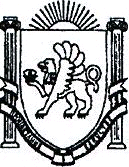 